W ZWIĄZKU Z UDZIAŁEM W OGÓLNOPOLSKIM PROJEKCIE EDUKACYJNYM"Z KULTURĄ MI DO TWARZY"OGŁASZAMY KONKURS RECYTATORSKI "JESTEM POLKĄ I POLAKIEM"Konkurs odbędzie się 8 LISTOPADA 2021 r.z okazji Dnia Niepodległości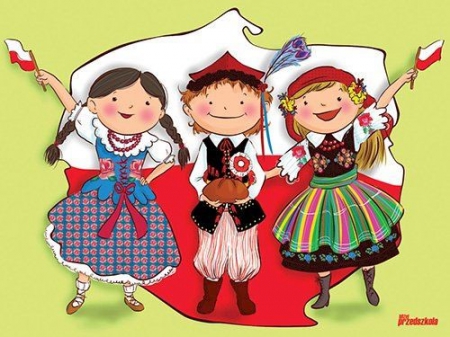 DO UDZIAŁU W KONKURSIEZAPRASZAMY WSZYSTKIE PRZEDSZKOLAKISZCZEGÓŁY W REGULAMINIE KONKURSUREGULAMIN PRZEDSZKOLNEGO KONKURSU RECYTATORSKIEGOo tematyce patriotycznejI. Cele konkursu:upowszechnienie wśród najmłodszych piękna mowy ojczystej, dorobku kultury narodowej i kultury żywego słowa,wytworzenie emocjonalnego stosunku do wartości kulturowych,popularyzowanie i pogłębianie wśród najmłodszych znajomości polskiej poezji patriotycznej,rozwijanie wrażliwości artystycznych,rozwijanie recytatorskich i aktorskich uzdolnień dzieci, promocja talentów,integracja dzieci,zachęcanie do występów na scenie, wzmacnianie więzi rodzinnych podczas wspólnej nauki.   II. Organizator:Organizatorem konkursu jest Przedszkole w Maszewie.Konkurs organizowany jest w ramach udziału w ogólnopolskim projekcie „Z kulturą mi do twarzy”.Osoby odpowiedzialne M. Chojnacka, M. Kowal-Paziewska.III. Zasady organizacyjne:Konkurs skierowany jest do wszystkich grup przedszkolnych  Przedszkola  w Maszewie.Każdy z uczestników przygotowuje utwór do prezentacji autorstwa polskiego poety  o tematyce patriotycznej.Do występu Dzieci są przygotowywane przez Rodziców.Konkurs recytatorski odbędzie się  8.11.2021 roku.Rodzic zgłasza uczestnictwo dziecka nauczycielowi grupy do dnia 29.10.2021 roku. Po zaprezentowaniu przez dzieci przygotowanych wierszy jury uda się na naradę, po której zostanie ogłoszony werdykt.IV. Kryteria oceny:1. Organizator konkursu powoła trzyosobowe jury, które dokona oceny prezentacji utworów. 3. Ocenie będzie podlegać:dobór repertuaru,zgodność z tematem,kultura słowa,dykcja, emisja głosu, tempo, modulacja, intonacja,interpretacja utworu,ogólny wyraz artystyczny.V. Postanowienia końcowe:Jury przyznaje I, II, III miejsce.Wszyscy uczestnicy otrzymują dyplomy za udział, laureaci dyplomy oraz nagrody rzeczowe.Wyniki konkursu pojawią się na stronie internetowej przedszkola oraz w kąciku dla rodziców.Organizatorzy konkursu zastrzegają sobie prawo do wprowadzania zmian w regulaminie. Uczestnictwo w konkursie jest jednoznaczne z akceptacją warunków. Regulamin jest dostępny                   na stronie internetowej przedszkola oraz w kąciku dla rodziców. Udział w konkursie jest równoznaczny z akceptacją Regulaminu oraz wyrażeniem zgody na przetwarzanie danych osobowych uczestników oraz publikację zdjęć z konkursu.KLAUZULA INFORMACYJNAZgodnie z art. 13 ust. 1 i 2 RODO* informujemy, że:1. Administratorem jest Przedszkole w Maszewie (adres: 66-446 Deszczno, Maszewo, ul. Kręta 1a,  adres e-mail: dyrektor.przedszkole@deszczno.pl,  nr telefonu: 570-322-782).2. Administrator wyznaczył inspektora ochrony danych, z którym można skontaktować się                          pod adresem e-mail: inspektor@cbi24.pl.3. Celem przetwarzania danych osobowych jest organizacja projektów/programów/akcji/ konkursów/uroczystości/imprez artystycznych.4. Podstawą prawną przetwarzania danych jest art. 6 ust. 1 lit. a) RODO. Podanie danych jest dobrowolne.5. Dane osobowe będą ujawniane osobom działającym z upoważnienia administratora, mającym dostęp do danych osobowych i przetwarzającym je wyłącznie na polecenie administratora, chyba                 że wymaga tego prawo UE lub prawo państwa członkowskiego. Odbiorcami danych będą również podmioty przetwarzające dane na zlecenie Przedszkola w Maszewie.Ponadto dane osobowe są ujawniane odbiorcom: strony internetowej przedszkola, kroniki przedszkolnej, gabloty, tablicy informacyjnej lub na skutek innego sposobu rozpowszechniania utrwalonego wizerunku (nieograniczony krąg odbiorców).6. Dane osobowe będą przetwarzane przez okres niezbędny do realizacji celu przetwarzania                            tj. na czas organizacji, przebiegu oraz ogłoszenia wyników i promocji projektów/programów/ akcji/konkursów/ uroczystości/imprez artystycznych.7. Ma Pan/Pani prawo:- dostępu do swoich danych osobowych;- sprostowania nieprawidłowych danych;- żądania usunięcia danych, o ile znajdzie zastosowanie jedna z przesłanek z art. 17 ust. 1 RODO;- żądania ograniczenia przetwarzania danych;- cofnięcia zgody w dowolnym momencie bez wpływu na zgodność z prawem przetwarzania, którego dokonano na podstawie zgody przed jej cofnięciem.8. Ma Pan/Pani prawo złożenia skargi na niezgodne z prawem przetwarzanie danych osobowych                   do Prezesa Urzędu Ochrony Danych Osobowych, ul. Stawki 2, 00 – 193 Warszawa.*Rozporządzenie Parlamentu Europejskiego i Rady (UE) 2016/679 z dnia 27 kwietnia 2016 r. w sprawie ochrony osób fizycznych                 w związku z przetwarzaniem danych osobowych i w sprawie swobodnego przepływu takich danych oraz uchylenia dyrektywy 95/46/WE (ogólne rozporządzenie o ochronie danych).